Bonaire Primary School 2nd Grade PlaybookInstructional Components, Environments, and ExemplarsInitially created January 20212nd GradeInstructional Components:HeggertyWritingReading Mini LessonGuided Reading & CentersPhonicsMathBobcat BuildupShared ReadingInteractive ReadingScience/Social StudiesSocial StudiesTeacher introduces or reviews a conceptRead aloud or video clip or study artifactClass discussion centered around conceptSometimes students respond in journal or complete an independent activity related to the conceptScience (we flip flop week to week between science and social studies)Teacher introduces or reviews a phenomenon Read aloud or video clip or study artifactClass discussion centered around conceptSometimes students respond in journal or complete an independent activity related to the conceptPhonics Teach- Teacher review previous concept then introduces new concept.  (Inquiry based, demonstration or modeling, Apply-(try it whole group then students practice independently)Share-Come together and review the concept.  Students share something they learned.Optional Assess (Observe daily to see if the skill needs to be addressed another day)Grammar/Conventions-embedded in phonics Teacher reviews or introduces concept (song, video clip, looking at a shared text)Whole group: I do, we do, you do (gradual release)Independent PracticeShared ReadingTeacher puts a shared text on the board or document cameraDay1: Teacher reads to studentsDay 2: Teacher reads with children (choral read, echo read)Day 3: Reread and use a focused skill from the lesson cardDay 4 and 5 Choral or echo read poemGuided Reading- done during independent reading time and during bobcat buildup Teacher reviews previous skill then introduces the textStudents read the text while teacher monitorsSmall group discusses the textTeacher gives a teaching point based on student needs Phonics/Word work that ties in with textWriting about Reading tied to the text once a week. Students complete in the group or independently.Bobcat BuildupStudents are regrouped at the grade level based on Essential Skills/Standards.  Groups will last approximately one month.Each teacher has a group of students based on similar need.Whole group instruction based on that group level need.Groups are reassessed at two weeks.  Teachers are actively engaged with students throughout the activity.IRAIntroduce the textRead the textTurn and talks, think aloudsDiscuss the text (meaning, author’s purpose, inferring, central message, and/or theme) If time allows, revisit and/or respond to text with writingRMLTeacher introduces teaching point or previously taught skills first or lastModel for students using books and/or chart, we do, you doIntroduce or restate teaching point, students go off to apply skillIndependent Reading time: Students practice skill taught from RML and read independently to build stamina or work on phonics or writing about reading activities, while the teacher pulls Guided Reading Groups and/or conference with students.Writing Mini LessonTeacher models what students are expected to try today in their writing using model piece, mentor piece (student’s piece), charts and/ or mentor textsStudents try the skill taught in their pieces independently while the teacher conferencesTeacher allows students to share and/or turn and talk about the skill they tried today HeggertyFollow the prompts in the book (students use hand motions) Math-One word problem a day-review with students (morning work/brain check)County number talks- 3 to 4 problems a day using mental math, show, tell, explainMini lesson-standards based teaching point using oral, written, chart, and/or manipulatives, I do, we do, you doIndependent Practice-teacher monitors students working at their desk on practice sheet, workbook, manipulatives, or centersSmall groups- (If necessary based on student need) students are working on independent practice while teacher pulls 3-5 students to fill gaps or extend, fact fluency, coolmath4kids, xtramath, freckle, that quiz Closing- today we learned… or turn and share a strategy you used today and/or turn and talks and/or check work with a partner 2nd Grade Classroom Exemplars and Environment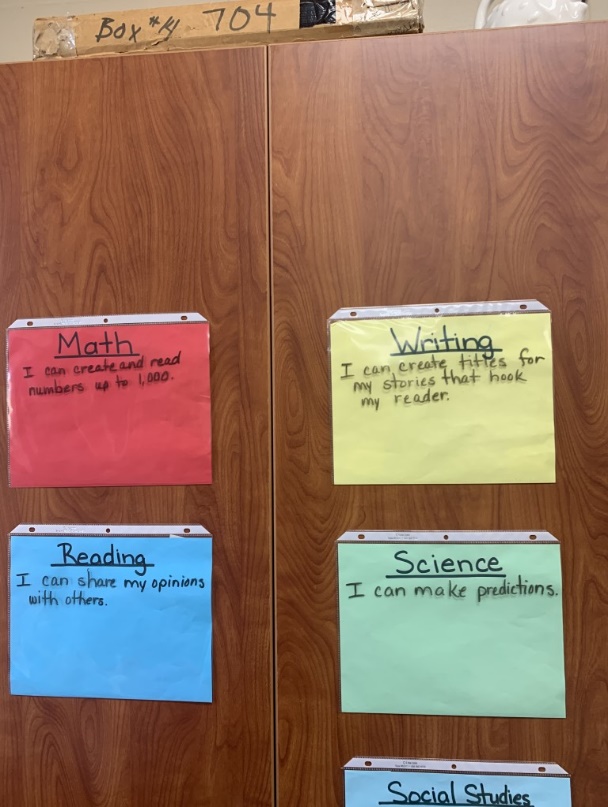 I can statements posted. 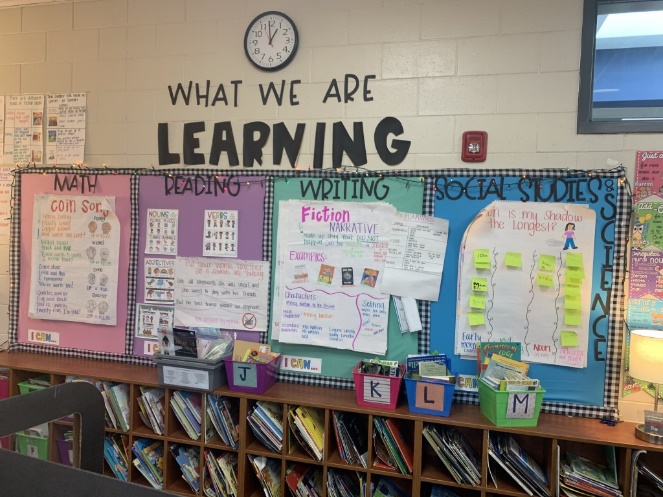 Charts for the day or week posted in an organized way  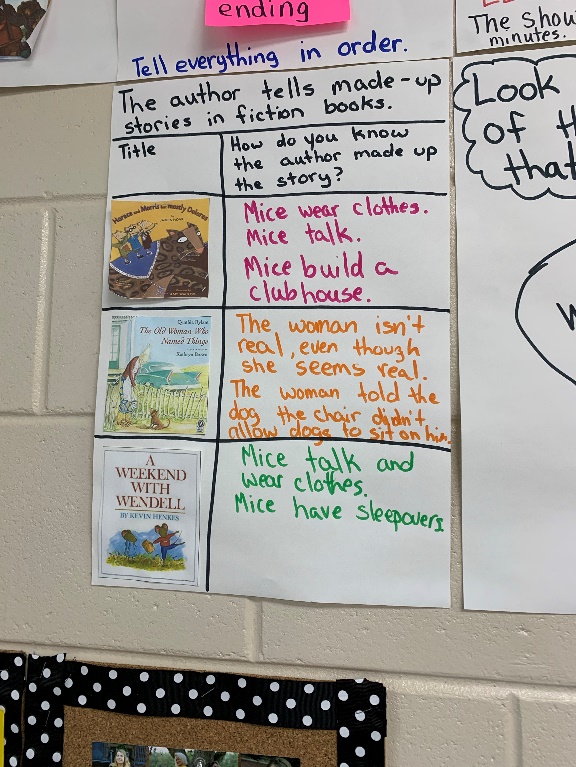 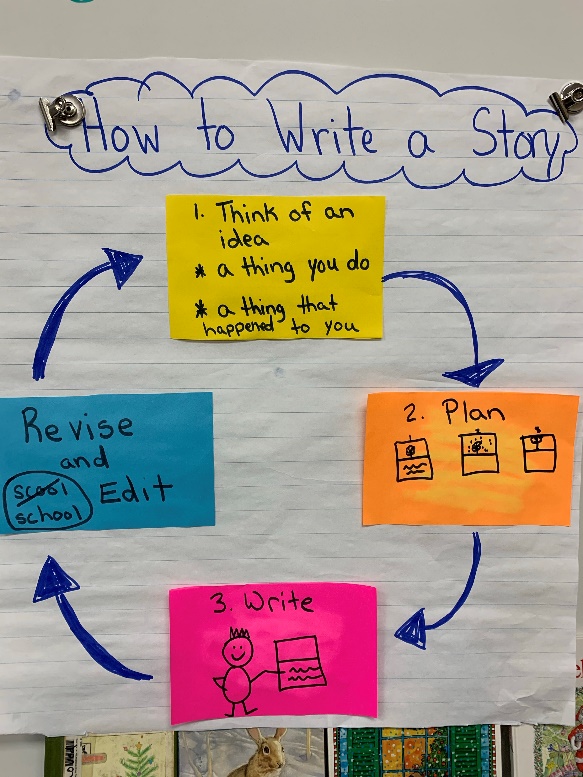 Charts with picture support. 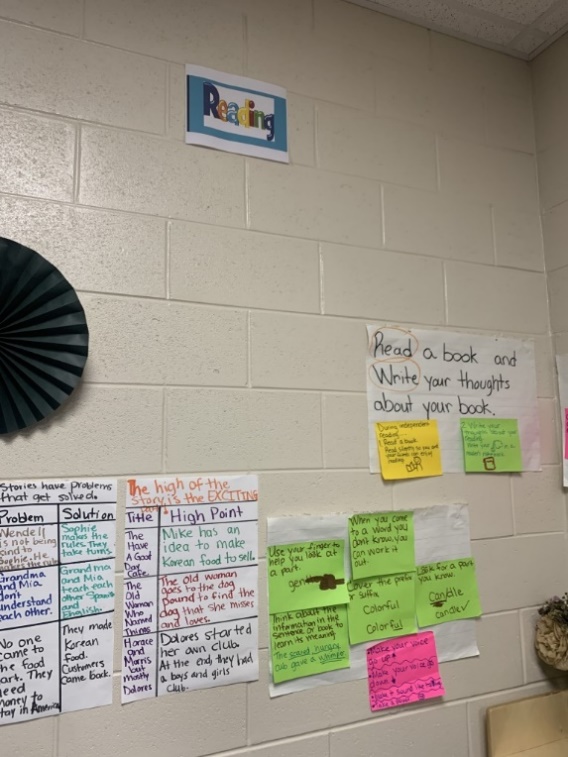 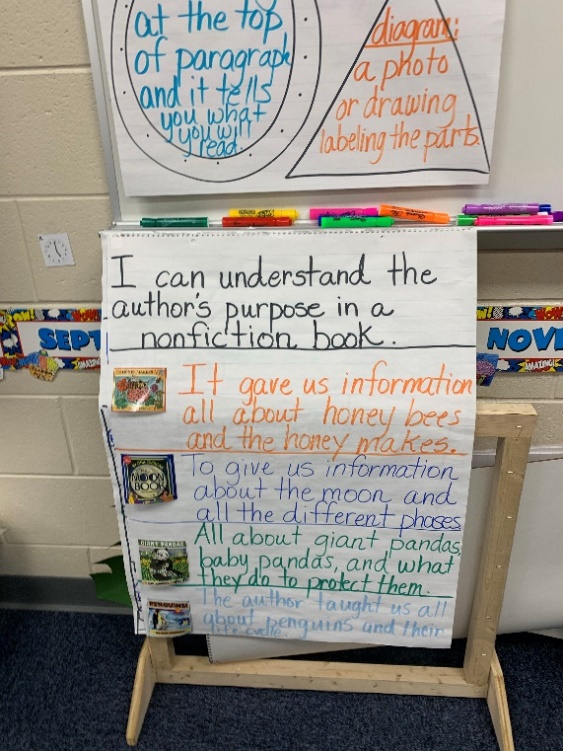 Charts in an organized way... a wall for each subject Remember to use the F&P charts  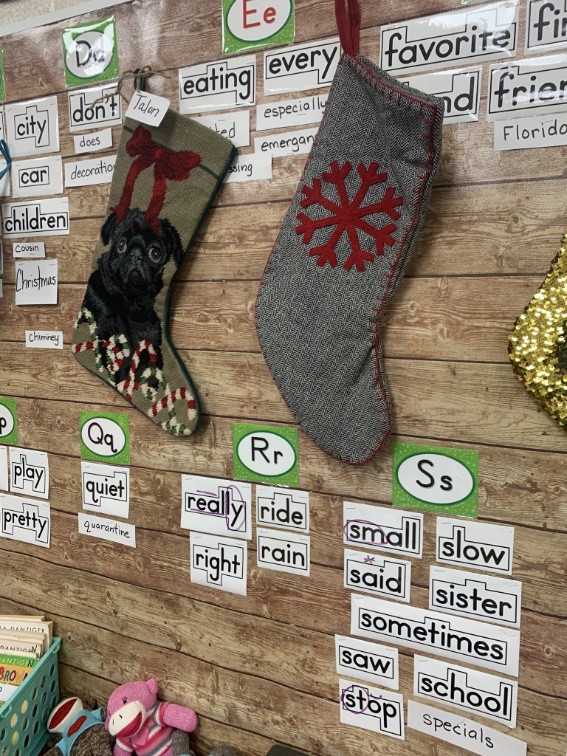 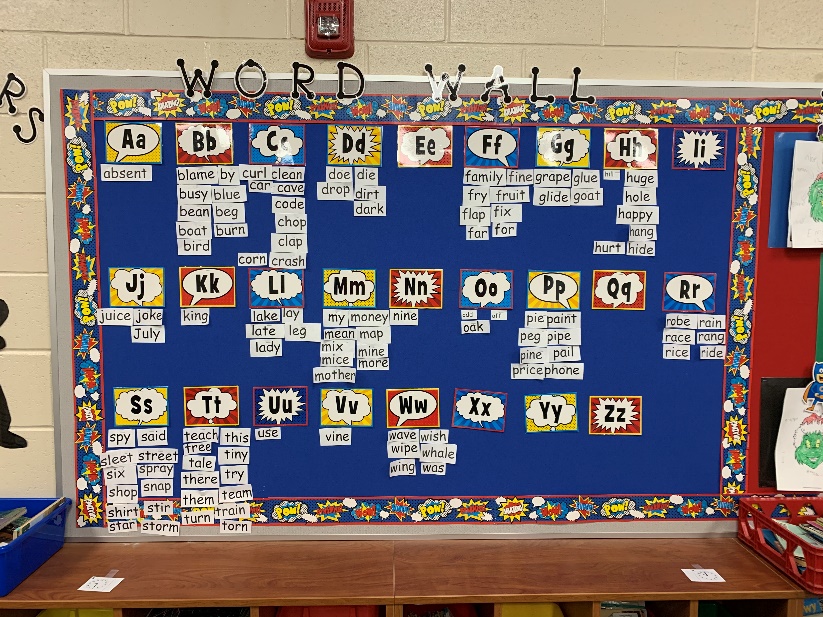 Adding to the word wall, not just sight words  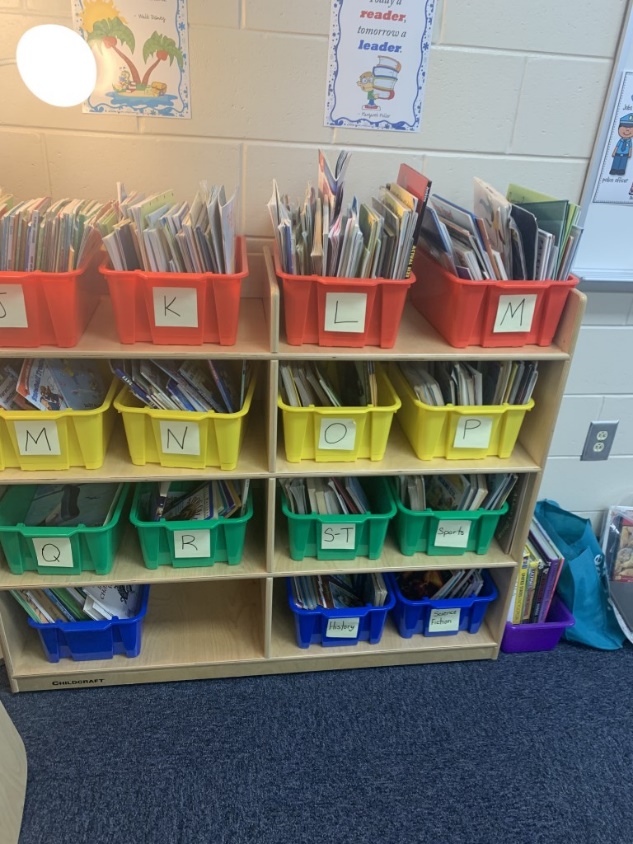 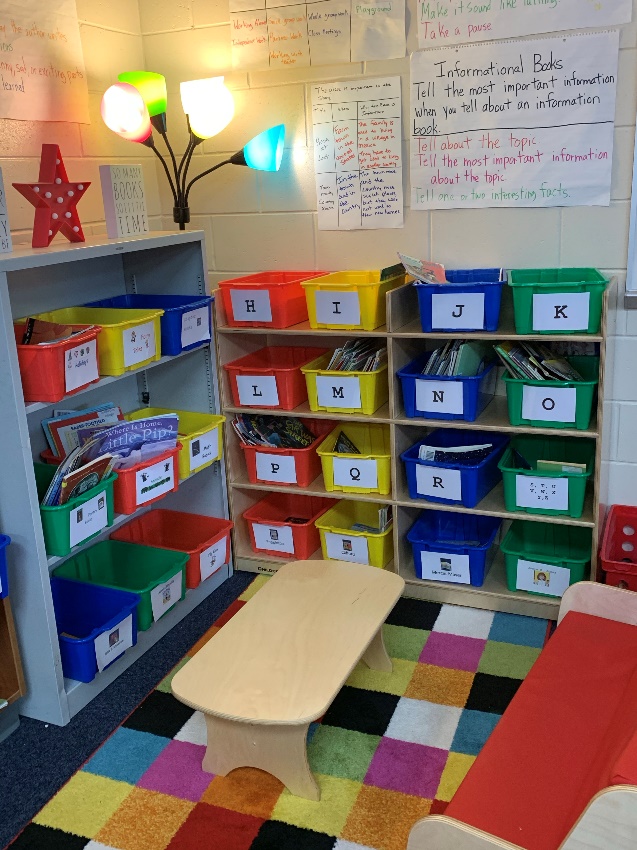                   Leveled books and genre books in classroom libraries.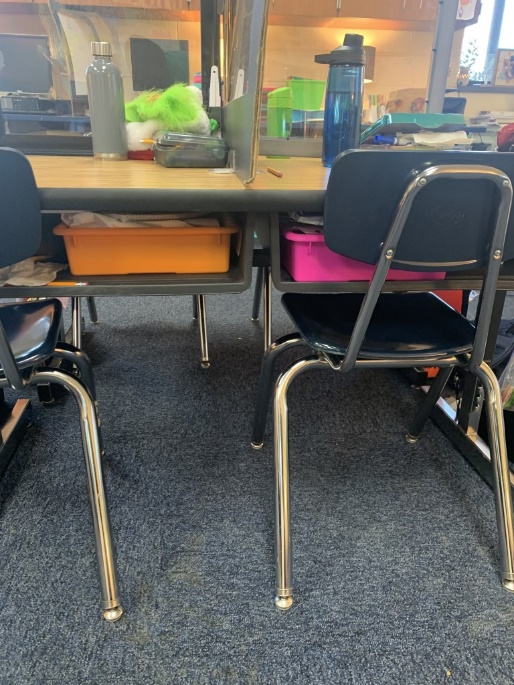 Organized math materials, easy for students to get their materials to bring to a small group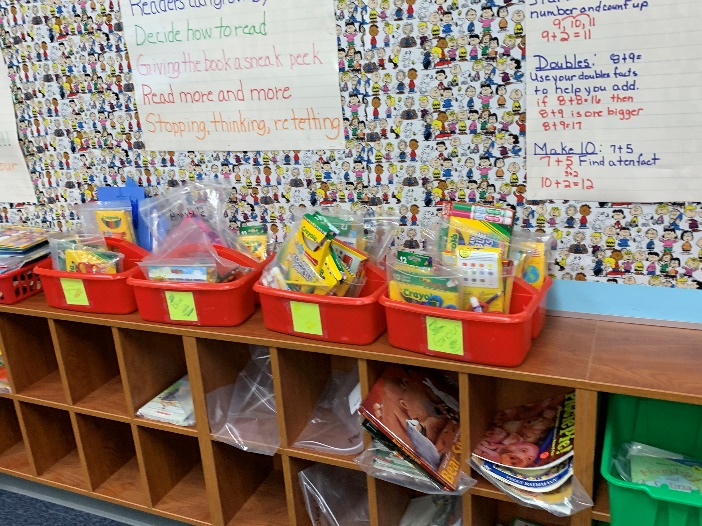 Having an area for small groups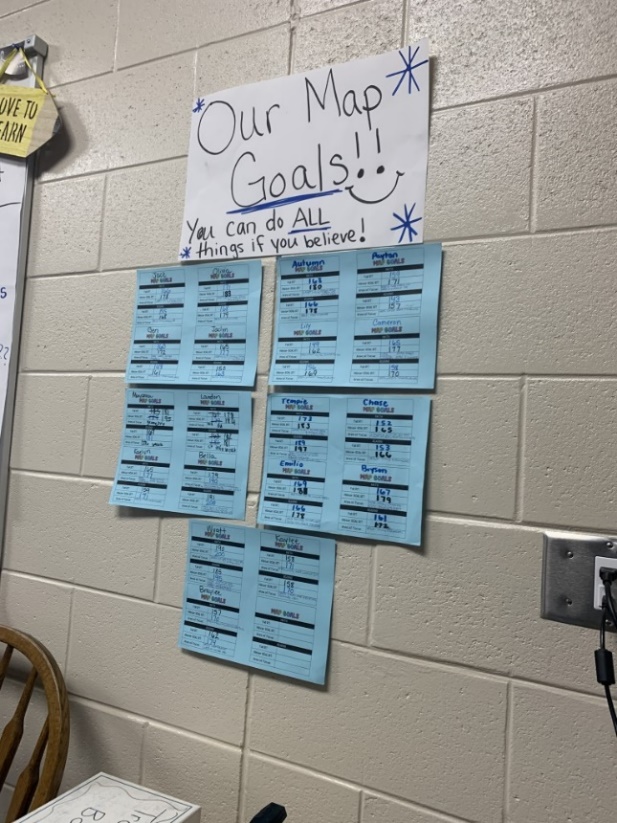 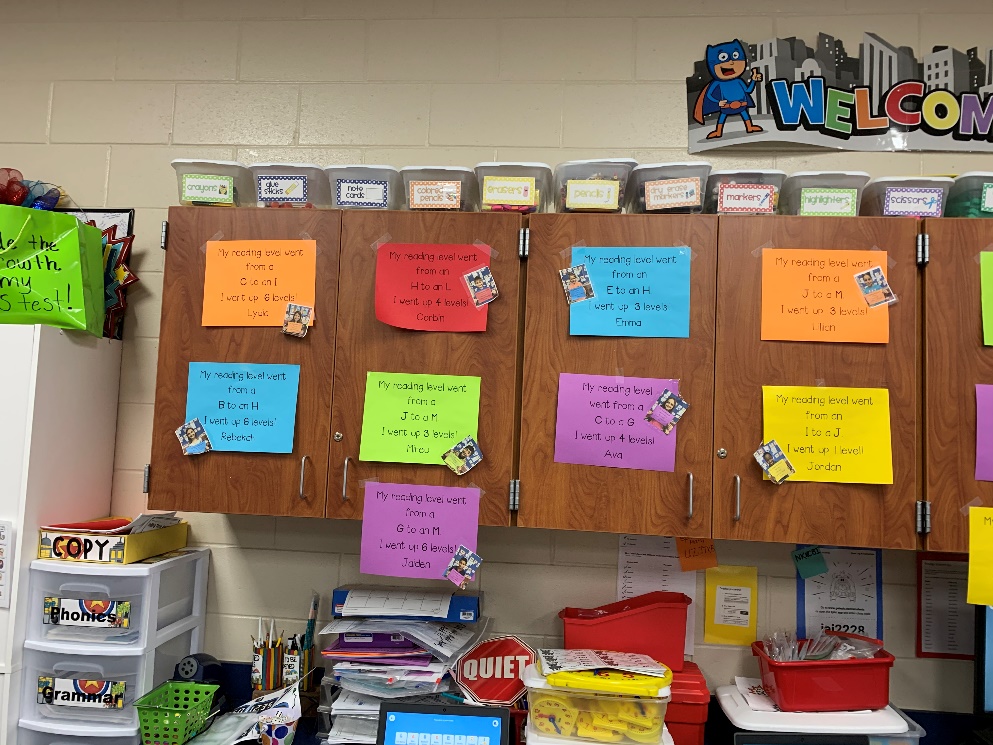 Goals visible to students (can be in their notebooks for math and reading)